Вход в личный кабинет ФГИС Моя школа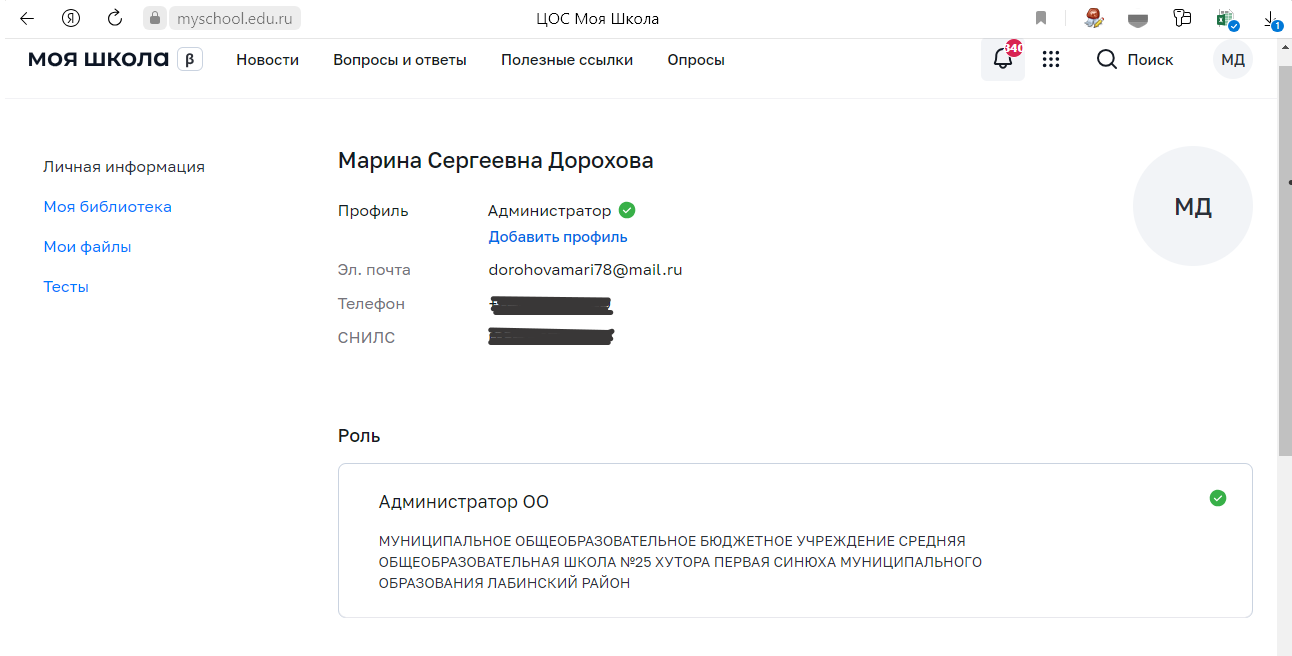 https://myschool.edu.ru/profile https://myschool.edu.ru/ Авторизация пользователей через Госуслуги